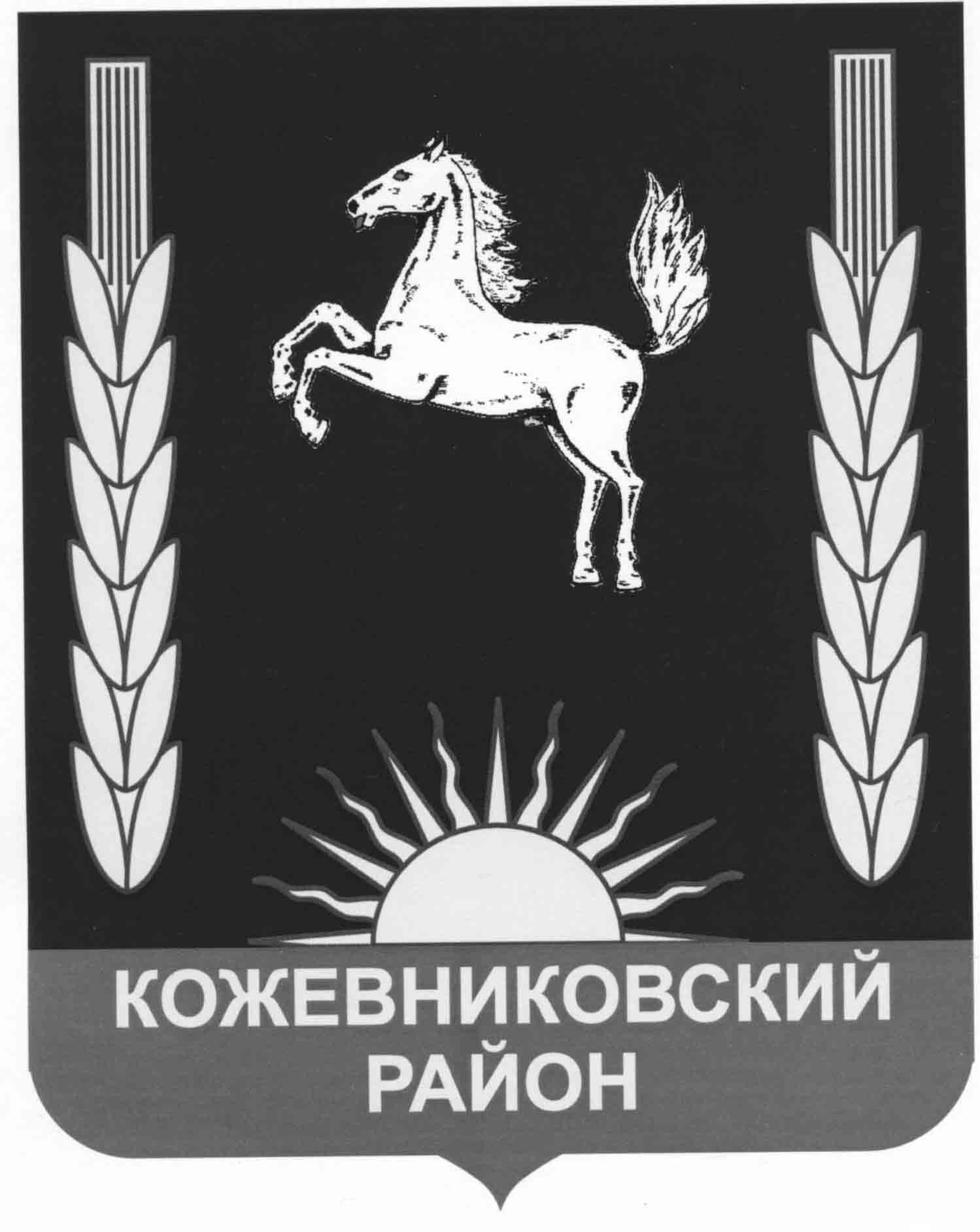 АДМИНИСТРАЦИЯ КОЖЕВНИКОВСКОГО РАЙОНАПОСТАНОВЛЕНИЕ12.11.2020                                                                                                                                                 №  592  с. Кожевниково       Кожевниковского района       Томской областиОб утверждении  муниципальной программы «Поддержка специалистов на территории Кожевниковского района на период 2021-2026 годы»В соответствии с п.12 ч.1 ст.15 Федерального закона от 6 октября 2003 года № 131-ФЗ «Об  общих принципах организации местного самоуправления в Российской Федерации», постановлением Администрации Кожевниковского района от 12.07.2012 № 668 «Об утверждении Порядка принятия решений о разработке, формирования, реализации и оценки эффективности реализации муниципальных программ Кожевниковского района» ПОСТАНОВЛЯЮ:1. Утвердить муниципальную программу «Поддержка специалистов на территории Кожевниковского района на период 2021-2026 годы» согласно приложению к настоящему постановлению.2. Признать утратившими силу следующие постановления Администрации Кожевниковского района:1) от 20.07.2016 № 401 «Об утверждении муниципальной программы «Поддержка специалистов на территории Кожевниковского района»»;2) от 28.08.2017 № 594 «О внесении изменений в постановление Администрации Кожевниковского района от 20.07.2016 № 401 «Об утверждении муниципальной программы «Поддержка специалистов в системе здравоохранения  Кожевниковского района»»;3) от 10.07.2018 № 461 «О внесении изменений в постановление Администрации Кожевниковского района от 20.07.2016 № 401 «Об утверждении муниципальной программы «Поддержка специалистов на территории  Кожевниковского района»».3. Опубликовать настоящее постановление в районной газете «Знамя труда» и разместить на официальном сайте органов местного самоуправления Кожевниковского района.          4. Настоящее постановление вступает в силу со дня его опубликования, но не ранее 01 января 2021 года.5. Контроль за исполнением настоящего постановления возложить на заместителя Главы района по социальной политике - начальника отдела по культуре, спорту, молодежной политике и связям с общественностью Юркина С.В. Глава Кожевниковского района                                                 А.А. МалолеткоЗаместителя Главы района посоциальной политике – начальникотдела по культуре, спорту,молодежной политике исвязям с общественностью _______________ С.В. Юркин_______________ 2020г.С.В. Юркин (38244)22159Начальник отдела правовой и кадровой работы _______________ В.И. Савельева_______________ 2020 г.       .